ПРОЕКТ РЕШЕНИЯ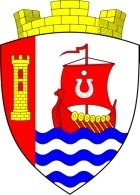 МУНИЦИПАЛЬНОЕ ОБРАЗОВАНИЕ«СВЕРДЛОВСКОЕ ГОРОДСКОЕ ПОСЕЛЕНИЕ»ВСЕВОЛОЖСКОГО МУНИЦИПАЛЬНОГО РАЙОНАЛЕНИНГРАДСКОЙ ОБЛАСТИСОВЕТ ДЕПУТАТОВРЕШЕНИЕ«	» 		  2017 года  №______	         городской поселок имени Свердлова	В соответствии с пунктом 2 части 1 статьи 14 и частью 2 статьи 49 Жилищного кодекса Российской Федерации, пунктом 6 части 1 статьи 14 и частями 3 и 6 статьи 43 Федерального закона от 6 октября 2003 года № 131-ФЗ «Об общих принципах организации местного самоуправления в Российской Федерации», частью 5 статьи 1 закона Ленинградской области от 26 октября 2005 года № 89-оз «О порядке ведения органами местного самоуправления Ленинградской области учета граждан в качестве нуждающихся в жилых помещениях, предоставляемых по договорам социального найма», в целях своевременного принятия решения о признании или отказе в признании граждан, зарегистрированных на территории муниципального образования «Свердловское городское поселение» Всеволожского муниципального района Ленинградской области, малоимущими для предоставления им по договорам социального найма жилых помещений муниципального жилищного фонда, руководствуясь Уставом муниципального образования «Свердловское городское поселение» Всеволожского муниципального района Ленинградской области, совет депутатов  муниципального образования «Свердловское городское поселение» Всеволожского муниципального района Ленинградской области (далее также – совет депутатов) РЕШИЛ:Установить величину порогового значения размера среднедушевого дохода семьи или размера дохода одиноко проживающего гражданина как равный полуторакратному размеру величины прожиточного минимума на душу населения в Ленинградской области за соответствующий квартал, установленного постановлением Правительства Ленинградской области.Установить величину порогового значения размера стоимости имущества, находящегося в собственности гражданина и членов его семьи или одиноко проживающего гражданина и подлежащего налогообложению, как равный десятикратному размеру средней рыночной стоимости квадратного метра общей площади жилья в Ленинградской области за соответствующий квартал, установленного приказом Министерства строительства и жилищно-коммунального хозяйства Российской Федерации.Администрации муниципального образования «Свердловское городское поселение» Всеволожского муниципального района Ленинградской области в целях своевременного принятия решения о признании или отказе в признании граждан малоимущими для предоставления им по договорам социального найма жилых помещений муниципального жилищного фонда издавать постановления об установлении рублевого эквивалента величины порогового значения размера среднедушевого дохода и стоимости имущества, руководствуясь настоящим решением.  Настоящее решение подлежит официальному опубликованию в газете «Всеволожские вести» (приложение «Невский берег») и размещению на официальном представительстве муниципального образования «Свердловское городское поселение» Всеволожского муниципального района Ленинградской области в информационно – телекоммуникационной сети «Интернет» по адресу: www.sverdlovo-adm.ru.Настоящее решение вступает в силу со дня его официального опубликования.Со дня вступления настоящего решения в силу признать следующие решения совета депутатов утратившими силу:а) решение совета депутатов от 11 августа 2015 года № 21 «Об установлении величин пороговых значений размера среднедушевого дохода и размера стоимости имущества, находящегося в собственности членов семьи и подлежащего налогообложению, в целях признания граждан, зарегистрированных на территории муниципального образования «Свердловское городское поселение» Всеволожского муниципального района Ленинградской области, малоимущими и предоставления им по договорам социального найма жилых помещений муниципального жилищного фонда»;б) решение совета депутатов от 25 октября 2016 года № 55 «Об установлении величин пороговых значений размера среднедушевого дохода и размера стоимости имущества, находящегося в собственности членов семьи и подлежащего налогообложению, в целях признания граждан, зарегистрированных на территории муниципального образования «Свердловское городское поселение» Всеволожского муниципального района Ленинградской области, малоимущими и предоставления им по договорам социального найма жилых помещений муниципального жилищного фонда».Контроль за исполнением настоящего решения возложить на главу администрации муниципального образования «Свердловское городское поселение» Всеволожского муниципального района Ленинградской области.Глава МО «Свердловское городское поселение»                                      М.М. Кузнецова                  Об установлении величины порогового значения размера среднедушевого дохода и стоимости имущества 